Nombre Completo del Alumno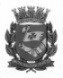 Sexo	Fecha de Nacimiento	NacionalidadM – Masculino F – FemeninoEstado	Ciudad	Fecha de Entrada en el PaísPaís de Origen	A – AMARILLA	B – BLANCA        I – INDÍGENA       P – PARDA        PR – NEGRADocumentosNúmero del Certificado de NacimientoMunicipio de la Comarca del Certificado		Distrito del Certificado de Nacimiento		Estado Fecha de Emisión del Certificado	Clave Fiscal – Registro de Personas Físicas		DC – Clave Fiscal	NIS – Número de Identificación Social – AlumnoRG (Documento de Identidad) del Candidato	          DC – RG	Estado – RG	Fecha de emisión del RG		Órgano EmisorRNE (Identidad de Extranjero)	¿Presentó Documento RNE?	MotivoMotivoJustificación Falta de Documentación:  MOTIVO 1 – El(La) alumno(a) no posee los documentos solicitadosMOTIVO 2 – La escuela no recibió los documentos personales del(de la)
alumno(a)Filiación / Responsable LegalFiliación 1 – Nombre Completo (Sin Abreviar)RG – Documento de Identidad	      DC – RG	Estado	Clave Fiscal – Registro de Personas Físicas	DC – Clave Fiscal	SexoM – Masculino F – FemeninoNacionalidad	País de NacimientoDirección del Trabajo – Filiación 1 (Nombre Completo de la Calle – Calle, Avenida, Plaza etc.)N°	Complemento	BarrioCiudad	Estado	CEPNombre de la Madre del Responsable	Fecha de Nacimiento de la Madre del ResponsableFiliación 2 – Nombre Completo (Sin Abreviar)RG – Documento de Identidad	DC – RG	Estado	Clave Fiscal – Registro de Personas Físicas	DC – Clave Fiscal	SexoM – Masculino F – FemeninoNacionalidad	País de NacimientoDirección del Trabajo – Filiación 2 (Nombre Completo de la Calle – Calle, Avenida, Plaza etc.)N°	Complemento	BarrioCiudad	Estado	CEPNombre de la Madre del Responsable	Fecha de Nacimiento de la Madre del ResponsableNombre del Responsable (Sin Abreviar)RG – Documento de Identidad	DC – RG	Estado	Clave Fiscal del Responsable – Registro de Personas Físicas	DC – Clave FiscalDirección del Trabajo – Responsable (Nombre Completo de la Calle – Calle, Avenida, Plaza etc.)N°	Complemento	BarrioCiudad	Estado	CEPNombre de la Madre del Responsable	Fecha de Nacimiento de la Madre del ResponsableDirección del AlumnoDirección (Nombre Completo de la Calle – Calle, Avenida, Plaza etc.)N°	Complemento	BarrioCiudad	Estado	CEPDirección Indicativa del Alumno – Cuando HubiereDirección (Nombre Completo de la Calle – Calle, Avenida, Plaza etc.)N°	Complemento	BarrioCiudad	Estado	CEPDirección Opcional del Alumno – Cuando HubiereDirección (Nombre Completo de la Calle – Calle, Avenida, Plaza etc.)N°	Complemento	BarrioCiudad	Estado	CEPDirección de la LecheDirección (Nombre Completo de la Calle – Calle, Avenida, Plaza etc.)N°	Complemento	BarrioCiudad	Estado	CEPContactosTeléfono de la Filiación 1Teléfono de la Filiación 2Teléfono del ResponsableResidencial	Trabajo	PersonalDDD (    )	Celular (     )     Fijo (    )	DDD (    )	Celular (     )     Fijo (    )	DDD (    )	Celular (     )     Fijo (    )Período:  Mañana (    )    Tarde (     )     Noite (    )		Período:  Mañana (    )    Tarde (     )     Noite (    )		Período:   Mañana (  )  Tarde (     )   Noite (   ) DDD (    )	Celular (     )     Fijo (    )	DDD   (    )	Celular (     )     Fijo (    )	DDD  (    )	Celular (     )     Fijo (    )Periodo:  Mañana (    )    Tarde (     )     Noche (    )		Periodo:  Mañana (    )    Tarde (     )     Noche (    )		Periodo:  Mañana (    )    Tarde (     )     NocheDDD (    )	Celular (     )     Fijo (    )	DDD (    )	Celular (     )     Fijo (    )	DDD (    )	Celular (     )     Fijo (    )Periodo:  Mañana (    )    Tarde (     )     Noche (    )	Periodo:  Mañana (    )    Tarde (     )     Noche (    )	Periodo:  Mañana (    )    Tarde (     )     Noche (    )DDD (    )	Celular (     )     Fijo (    )Teléfono para Recado		Nombre p/ Recado 		Parentesco	 Periodo:  Mañana (    )    Tarde (     )     Noche (    )DDD (    )	Celular (     )     Fijo (    )Teléfono para Recado		Nombre p/ Recado 		Parentesco	 Periodo:  Mañana (    )    Tarde (     )     Noche (    )E-mail del AlumnoE-mail de los Padres o ResponsableNo Autorizo elEnvío de MensajesDatos para Contacto en la Dirección IndicativaTeléfonos (Indicativo)Residencial	RecadoDDD (     )	Celular (     )     Fijo (    )	DDD (     )	Celular (     )     Fijo (    )	Nombre p/ RecadoMatrículaOpción de Turno1 – Parcial     2 – IntegralNiño con Discapacidad / Altas Habilidades / Trastorno Global del Desarrollo?	No	Sí      ¿Cuál?   (Apuntar con una X la(s) opción(es) indicada(s) por el Responsable)ResponsablesNombre del Responsable:RG – Documento de Identidad	    DC – RG	Estado	Clave Fiscal – Registro de Personas Físicas	DC – Clave FiscalNombre del Responsable:RG – Documento de Identidad	DC – RG	Estado	Clave Fiscal – Registro de Personas Físicas	DC – Clave FiscalNombre del Responsable:RG – Documento de Identidad	DC – RG	Estado	Clave Fiscal – Registro de Personas Físicas	DC – Clave FiscalFirma del Responsable	Prefectura del Municipio de São PauloSecretaría Municipal de EducaciónDirección Regional de Educación  	Prefectura del Municipio de São PauloSecretaría Municipal de EducaciónDirección Regional de Educación  	FICHA DE MATRÍCULA – EDUCACIÓN INFANTILFICHA DE MATRÍCULA – EDUCACIÓN INFANTILUnidad EducacionalCódigo EOL (Educación en Línea)FallecidoMatrícula – (Régimen de Permanencia: 4h, 5h, 6h, 8h, o 10h)Matrícula – (Régimen de Permanencia: 4h, 5h, 6h, 8h, o 10h)Matrícula – (Régimen de Permanencia: 4h, 5h, 6h, 8h, o 10h)Matrícula – (Régimen de Permanencia: 4h, 5h, 6h, 8h, o 10h)Matrícula – (Régimen de Permanencia: 4h, 5h, 6h, 8h, o 10h)Matrícula – (Régimen de Permanencia: 4h, 5h, 6h, 8h, o 10h)AñoReg. de PermanenciaClase / EtapaFirma del ResponsableFirma del DirectorFechaDesistencia / Baja en la MatrículaDesistencia / Baja en la MatrículaDesistencia / Baja en la MatrículaDesistencia / Baja en la MatrículaDesistencia / Baja en la MatrículaAñoMotivoFirma del ResponsableFirma del DirectorFechaDESCRIPCIÓNDESCRIPCIÓNAutismoSordera Ligera / ModeradaBaja Visión o Visión SubnormalSordera Severa / ProfundaCegueraSordo-cegueraDiscapacidad Física MinusválidoTrastorno Desintegrativo de la InfanciaDiscapacidad Física no MinusválidoDiscapacidad IntelectualSíndrome de AspergerSíndrome de RettTeléfono del ResponsableTeléfono del ResponsableTeléfono del Responsable